Artifact:  Test Case 
Test Case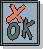 The definition (usually formal) of a specific set of test inputs, execution conditions, and expected results, identified for the purpose of making an evaluation of some particular aspect of a Target Test Item.Role:Tester More Information:Guidelines:Test CaseCheckpoints:Test CaseTemplates, Case-Study, Report..PurposeBrief OutlineTimingResponsibilityTailoringTemplates, Case-Study, Report..PurposeBrief OutlineTimingResponsibilityTailoringInput to Activities:Design Test ClassesImplement Test ComponentsOutput from Activities:Design Test